California Psychotherapy CollectiveClient’s Personal InformationName__________________________________        Age __________	       Birthdate _______________Phone:   home (    ) __________________   work (     ) __________________cell (     ) __________________Address _________________________________   City/State _________________   zip _______________Family InformationSingle ___	Married ____	Partnership ____	Divorced ____		Other _______Do you have children?  Yes ____	No ____	Ages _________________________Employment / InsuranceEmployer _____________________________________ How long? _____________________Type of work you do _____________________	Will you use insurance to help pay for counseling?	  Yes ____	  No ____Name of health insurance plan: __________________________________________Medical InformationAre you currently under a physician’s care?	No ___ Yes ___ Name _______________________________Currently using medication?  Yes ___ No ___ Please list medications: ____________________________ ____________________________________________________________________________________Have you seen a counselor in the past?	Yes ____ No ____When? __________________________	For ______________________________________________Who referred you? _____________________________________________________________________Emergency ContactEmergency contact person’s name _________________________________________________________Contact’s phone:  home (     ) _________________work (      )  ____________cell (     ) ________________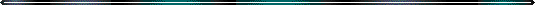 for office use only:[Therapist _________________________	First session date ________________________] (Rev.2/1/2021)California Psychotherapy CollectiveINSURANCE INFORMATIONIf you plan to use your insurance for payment of therapy, please complete the following and discuss payment with your therapist on the first visit.I am using Insurance for therapy.Name of Insurance company:  ________________________________________________________Name of Insured:  __________________________________________________________________ID #__________________________________    Group ID#: ________________________________Authorization # ____________________________________________________________________Client Signature: ____________________________________________    Date:  ______________I am NOT using Insurance.  Please check one of the following three options:I do not have insurance coverage.I have insurance coverage and chose not to use it.  I have discussed this with my therapist, and understand that in doing so, I am waiving any right to reimbursement.I have insurance coverage, and discussed this with my therapist, and understand that the services provided by ___________________________are not covered by my insurance plan and I am obligated to pay the non-insurance rate for services.Client Signature:  _______________________________________________ Date:  __________________Therapist Signature:  ____________________________________________ Date:  __________________(Rev. 2/1/2021)